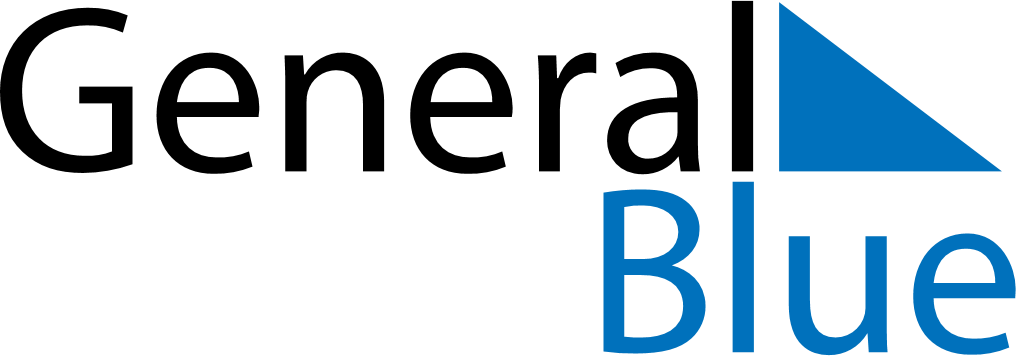 August 2024August 2024August 2024Dominican RepublicDominican RepublicSUNMONTUEWEDTHUFRISAT1234567891011121314151617Restoration Day1819202122232425262728293031